                                          Domov Na zámečku Rokytnice, p. o., Rokytnice č. p. 1, PSČ: 751 04, 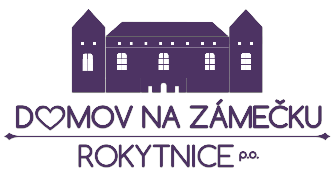                                    IČO: 61985911, zapsaná v OR u KS v Ostravě v odd. PR, vl. 779,  www.domovrokytnice.cz, bankovní spojení:                Aleš Foukal - PcmegaBělidlo 497783 44 Náměšť na Hané                                                                                            V Rokytnici 30.4.2020Věc: ObjednávkaO b j e d n á v á m e   u   Vás:1x	tablet Lenovo P10 64GB 2x       Dell Optiplex 3070 MT i5-9500/8GB/512GB SSD M2/W10P/3RNB1x	Dell Vostro 3591/i5-1035G1/8GB/512GB SSD/15.6" FHD/Intel UCena dle nabídky č. 12942: 68 100,-Kč s 21% DPHS přátelským pozdravem    Lenka KunstovnásprávceSchvaluji: Datum a podpis příkazce operace:  30.4.2020Datum a podpis správce rozpočtu:  30.4.2020Objednávku převzal: Aleš Foukal - Pcmega			Dne:  30.4.2020